MČR MTB XCE 2023Závod mistrovství České republiky ve sprintech na horských kolech, pořádaný ve Valašském MeziříčíPořadatel:		BIKE PRO RACING z.s., Hranická 927, Valašské Meziříčí, 757 01, DIČ:CZ22693696další informace k závodu najdete na https://www.bikeproracing.cz/sledujte náš profil @BikeProRacing z.s.naFacebooku a @bike.pro.racingna Instagramu Místo:			náměstí ve Valašském Meziříčí 	GPS:49.4714803N, 17.9716358ETermín závodu:		26.srpna 2023Organizační tým:Ředitel závodu:	Martin Valuch, tel. 777 095 121,martin.valuch@bikeproracing.czSekretář závodu:	Denisa Piecha, tel. 774 069 164 denisa.piecha@bikeproracing.czVedoucí tratě:		Radek Pernický, tel. 731 229 449Kancelář závodu	areál závodu, místo startu a cíleDoping kancelář:	náměstí ve Valašském MeziříčíPřihlášky:		https://cycling.sportsoft.cz/Startovné a ceny:	info nížeČasomíra:		plně digitalizovaná, zajišťuje SportSoft, www.sportsoft.czHlavní rozhodčí ČSC:	deleguje ČSC	Předpis:		Závodí se dle„Všeobecných pravidel a soutěžního řádu pro závody horských kol ČSC“a tohoto rozpisu. Každý závodník se závodů účastní na vlastní nebezpečí.Informativní schůzka:	v sobotu 26.8.2023 v 9:00hod.; v blízkosti startuTrať závodu:		povrch: asfalt, dlažební kostky, umělé překážky (wallride, woodgarden, drop …)Rozpis dle kategorií: 	žáci (11-14 let)		okruh 890 m s převýšením  9m 
žákyně (11-14 let)	okruh 890 m s převýšením  9m			Kadeti (15-16 let)  	okruh 890 m s převýšením  9mKadetky (15-16 let)	okruh 890 m s převýšením  9m		Junioři (17-18let)	okruh 890 m s převýšením  9mJuniorky (17-18let)	okruh 890 m s převýšením  9mŽenyElite, U23  	okruh 890 m s převýšením  9mMuži Elite, U23 		okruh 890 m s převýšením  9mZdravotní služba:	zajišťuje nemocnice AGEL Valašské MeziříčíParkování veřejnost:	v okolí náměstí, na veřejných parkovištíchParkovací prostor týmy:	sektor A – nad náměstím, dvě parkoviště vedle OC Cimala na ulici Poláškova
				sektor B – vedle galerie Sýpka za zámkem Žerotínů(primárně pro karavany)				Sektor C – náměstí, v prostoru startu/cíle -pouze týmové stany bez možnosti                                                                            parkování auta (určeno pro rozjíždění/vyjíždění závodníků)Ubytování:	- ubytovna tenisové kurty DEZA – přednostně rezervováno pro účastníky MČR (při rezervaci zmínit účast na MČR) - https://www.tenisdeza.cz/ubytovani/-Sport motel Bečva a Sport motel Centrum - https://www.sport-motel.cz/
Foto/press:	akreditace v kanceláři závodu, doporučujeme hlásit předem na e-mail: denisa.piecha@bikeproracing.cz, bez platné akreditace není umožněn vstup na trasu závodu!Časový plán:Přihlášení na závod je možné přes on-line přihlášení zde: https://cycling.sportsoft.cz/. Přihlášení do závodu není platné bez provedené platby. Přihlášení na závod na místě není možné!Prezence všech registrovaných závodníků je možná vždy nejpozději 1hodiny před startem kategorie. Po tomto limitu již nebude možné vyzvednout startovní čísla. Startovní listina kategorie bude definitivně uzavřena.Pátek25.8.2023:16:00 - 19:00     		kancelář závodu   
16:00 - 17:00    		trénink žákovských kategorií                (trénink možný pouze se startovním číslem)17:00 - 18:00		trénink kadetských kategorií                (trénink možný pouze se startovním číslem)18:00 - 19:00		trénink juniorských a elite kategorií   (trénink možný pouze se startovním číslem)Sobota26.8.2023:07:30–11:00    		kancelář závodu08:00 - 09:30		oficiální trénink na trati XCE 09:00                                     Informativní schůzka k průběhu závodu10:00			start rozjížděk (začínají žákovské kategorie a následují ostatní až po kategorie ELITE).                                                Absolvují všichni závodníci bez ohledu na počet startujících v kategorii.                                                Všechny kategorie absolvují postupně čtvrtfinálové, semifinálové a obě finálové jízdy.  Startovní listina rozjížděk bude zveřejněna v pátek.Neděle 27.8.2023:Valašský MTB pohár XCO – bližší informace včetně registrace naleznete na https://www.edieteam.cz/9-aktuality/251-prihlasky-na-zavody-pro-valassky-pohar-mtb-xc-2023Pořadatel si vyhrazuje právo na úpravy časového plánu. V případě změny bude vydáno komuniké s dostatečným předstihem. Prosím sledujte dostupné informační kanály.PřihláškyNazávody je možné se přihlásit on-line prostřednictvímwebovýchstránekhttps://cycling.sportsoft.cz/. Přihlášení je možné nejpozdějido čtvrtka (24.8.2023) před závodem, do 12:00. Pokud se závodníknepřihlásí prostřednictvím internetu, nemá možnost se do závodudohlásit na místě!!!Startovné musí závodníkuhradit platební kartou bezprostředně po přihlášení. Bez platby není přihláška do závoduplatná a takový závodník bude ze startovní listiny, po skončení on- line registrace ve čtvrtekpřed závodem vyřazen. V případě vyšší moci nebo prokázané nemoci bude startovné vráceno na základě žádosti. Oddíly, které budou mítzájem, získají své přihlašovací heslo a přístup pro snadnější hromadnou registraci k závodům. Všichnizávodníci jsou povinni vyzvednout si startovní čísla a prezentovat se osobně, nebo prostřednictvímtrenérů, nebo zákonnýchzástupců v kancelářizávodu v souladu s časovýmplánemzávodu, tj. nejdélejednu hodinupřed startem kategorie. Jednu hodinu před startem kategorie, je registrace, prezence a startovní listina definitivně a bez výjimekuzavřena. K nedělnímuzávodu, který je pořádán odděleně od MČR MTB XCE, je možné závodníky přihlásit online na stránkách pořadatele viz. „časový plán“, nebo na místě před závodem (dle propozic nedělního závodu). Všichnizávodníci MČR MTB XCE startují v závodech na vlastní nebezpečí a zodpovědnost. Pořadatel nenese žádnouodpovědnost za materiální nebo zdravotní škodyzpůsobené předzávodem, přitréninku nebo v průběhusamotnéhozávodu. Všichnizávodníci s tímtosouhlasí a svůj souhlas stvrzují na přihlášce do závodu. Startovné pro on-line přihlášené závodníky/závodniceŽáci, Žákyně 							300,- KčKadeti, Kadetky           				                             400,- KčJunioři, Juniorky						500,- KčElita/U23, Ženy/U23						600,- KčPozn.: POZOR dle pravidel UCI je pro sezónu 2023 zakázáno používání elektrokol v rámci tréninku. A to jak pro závodníky, tak pro členy závodních týmů.
Ceny / PrizemoneyFinanční ceny mohou být nahrazeny věcnými cenami. KategorieMČR MTB XCE 2023 je v souladu s Licenčnímřádem ČSC 2023vypsán pro tyto kategorie: MužiŽeny		                                                   PARTNEŘI ZÁVODU 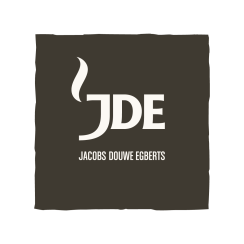 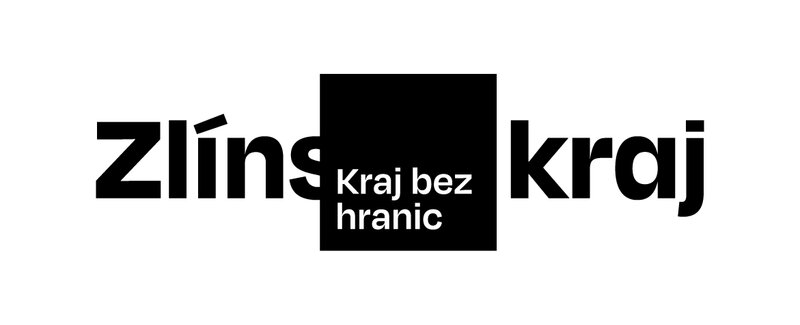 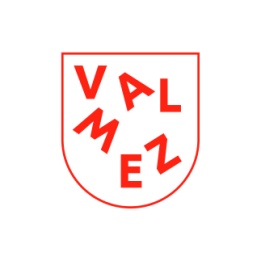 PARTNEŘI ČESKÉHO POHÁRU HORSKÝCH KOL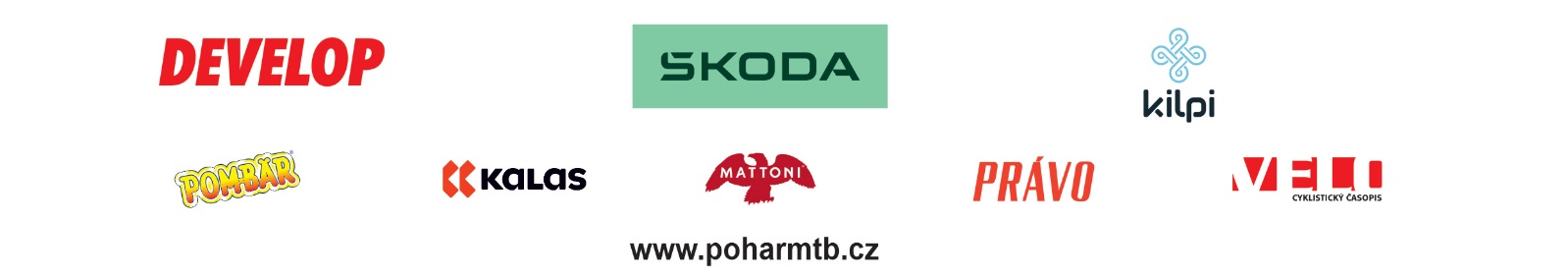 Elita Muži/ŽenyJunioři/JuniorkyKadetiKadetiKadetkyKadetkyKadetkyŽáci I,IIŽákyně I,II1.6 000,- 3 000,-věcnévěcnévěcnévěcnévěcnévěcnévěcné2.5 000,- 2 000,-věcnévěcnévěcnévěcnévěcnévěcnévěcné3.3 000,- 1500,- věcnévěcnévěcnévěcnévěcnévěcnévěcné4.2 000,- 1 000,- 5.1 500,- 850,- 6.1 000,- 500,-